TIRO CON PISTOLACOMPOSICIONLa competencia estará organizada en dos series por Promociones, teniendo en cuenta el Art. 49 del Estatuto.El equipo de cada promoción estará compuesto por cinco tiradores titulares y dos tiradores suplentes; quienes para su identificación durante la competencia, deberán emplear una prenda (casaca, gorra, etc.) o un distintivo (brazalete, etc.) del color asignado a la promoción que representa.Cada promoción acreditará su delegado ante la promoción organizadoraSe organizará una Mesa de Control, compuesta por los siguientes miembros:Jefe: un miembro de la promoción organizadoraUn Juez de  de TiroUn Secretario: miembro de la promoción organizadoraTres Vocales, elegidos por la promoción organizadora entre los delegados acreditadosINSCRIPCION Y SORTEOLa inscripción de tiradores y sorteo de blancos se realizará tres días antes de la fecha de la competencia.ARMAPara la competencia los tiradores emplearán pistola Browning cal 9mm o similares sin modificaciones y con los órganos de puntería estándar.MUNICION Y BLANCOSMuniciónLa munición a emplearse serán cartuchos de 9mm y deben pertenecer al mismo lote y año de fabricación.La promoción organizadora se encargará de proporcionar a cada tirador tres cartuchos para la serie de ensayo y diez cartuchos para la serie oficial, en la línea de tiradores.BlancosInternacional, con zonas concéntricas del 1 al 10, se empleará un blanco para la serie de ensayo y otro para la serie oficial.Los blancos serán de papel y no de cartulina con la finalidad de una mayor precisión en la calificación de los impactos.EJECUCION DE LA COMPETENCIADisposiciones básicasPosición: de pie, brazo libre, sin apoyo, con una o dos manos.Series: una de ensayo y una oficial.Distancia: .Tiempo: tres minutos para la serie de ensayo y diez minutos para la serie oficial.Género: tiro por tiro.Naturaleza: Tiro de precisión.Disposiciones de detalleEl número de blancos será de acuerdo a la capacidad del polígono.En presencia de los respectivos delegados, las tendidas se conformarán  media hora antes de la competencia de acuerdo al sorteo de blancos realizado tres días antes.Antes del inicio de cada tendida, el Juez, bajo la supervisión del Jefe de Mesa de Control, pasará revista técnica al arma de los competidores, verificando que no presente modificaciones en su estructura original.La conducción del tiro estará a cargo de un Juez de  de Tiro.Los blancos de la serie oficial serán firmados previamente por los integrantes de  de Control.Al finalizar la serie de ensayo, los tiradores podrán acercarse a su blanco a observar sus resultados.Los incidentes de tiro serán resueltos por el propio tirador dentro de los tiempos establecidos para cada serie.Los tiradores no podrán abandonar la línea de tiro hasta la orden dada por el Juez de Tiro de “alto el fuego”.Durante la serie oficial, habrá un delegado designado detrás de cada tirador que observará la correcta ejecución del tiro, haciendo conocer las  novedades que detecte al Juez del concurso.Casos de eliminaciónQue un equipo participe con menos de los cinco tiradores inscritos.Que algún tirador trate de disparar con el arma modificada en su estructura original.CALIFICACION DE LOS BLANCOSLa calificación de los blancos se realizará de acuerdo al reglamento de tiro internacional con pistola.La calificación se realizará al término de cada tendida.Solo el Juez determinará el valor de un impacto dudoso, para lo cual puede emplear el calibrador.El puntaje obtenido se anotará en el blanco correspondiente y debe estar debidamente firmado por el Juez.Los resultados por tendida se irán publicando en una pizarra ubicada en la parte exterior de la sala de calificación.El equipo que acumule mayor puntaje en cada serie será el ganador del concurso.Se establecerá primer, segundo y tercer puesto por equipos así como por puntaje individual, en cada serieEn caso de empate, tanto individual como por equipo, se definirá por la mayor cantidad de impactos en el 10, 9, 8 y así sucesivamente.Ningún blanco será retirado de la sala de calificación hasta la publicación final de de los resultados y proclamación de los ganadores.La decisión del Juez es inapelable.Los resultados de la competencia de tiro se registrará en un acta firmada por los miembros de  de Control.Las situaciones y casos no considerados e imprevistos serán resueltos a criterio de  de Control.RECLAMACIONESEl procedimiento para las reclamaciones y apelaciones se ceñirá a lo establecido en el artículo 39  del Estatuto.DIVERSOSa. El polígono de de tiro donde se llevará a cabo la competencia de tiro   permanecerá cerrado para el entrenamiento, 48 horas antes, a fin de que permita a la promoción organizadora, una adecuada habilitación o preparación del mismoA la competencia podrán asistir familiares e invitados mayores de edad, evitando la presencia de menores de edad por cuanto la competencia de tiro conlleva cierto riesgo.ANEXO 08 (DISPOSICIONES COMPLEMENTARIAS A LAS BASES DE LA DISCIPLINA DE TIRO) A LA DIRECTIVA GENERAL DE LOS XXV JUEGOS DEPORTIVOS Y XX JUEGOS FLORALES 2015RESPONSABILIDADESLa Promoción “Crl. Mariano Aragonés” - 1977  organizará, conducirá y controlará la realización de la competencia de tiro con pistola, dando cumplimiento a las bases establecidas para los JUDEINPRO 2015.LUGARCampo de Tiro del “Instituto Superior Tecnológico Público del Ejército” - IESTPE (antes Escuela Técnica del Ejército)FECHA Y HORAFecha: Miércoles 28 de octubreHora  : Desde las 0800 hasta las 1600 hrs.Programa:        - 	Concentración de participantes y público en general: 0800 hrs.       - 	Conformación por tendidas: 0830 hrs.       - 	Inicio del tiro: 0900 hrs.       - 	Clausura: Treinta minutos después de haber finalizado el tiro PARTICIPANTES a.  	Las promociones participantes serán agrupadas en dos series:b. 	El equipo de cada promoción estará compuesto por cinco tiradores titulares y dos tiradores suplentes; quienes para su identificación durante la competencia deberán emplear una prenda (casaca, gorra, etc.) o un distintivo (brazalete, etc.) del color asignado a la promoción que representa.c. 	Las promociones participantes acreditarán ante la Comisión Organizadora un oficial delegado de tiro, debiendo remitir el nombre hasta el 19 de mayo (última reunión de coordinación de delegados). INSCRIPCIÓN Y SORTEOLa inscripción de tiradores y sorteo de blancos se realizará el viernes 23 de octubre a las 0900 hrs. en el Polígono de Tiro del Instituto Superior Tecnológico Público del Ejército” - IESTPE (antes Escuela Técnica del Ejército).MESA DE CONTROL(1) 	Presidente: Gral. Brig Jaime ARAUJO OLAZABAL      	RPM. # 999742701      	Celular. 999742701        	jaimearaujoo@hotmail.com(2)  Secretario: Tte Crl. Cesar ORIHUELA LAVADO      	RPM. # 945935304      	Celular 945935304 	corihuela2001@yahoo.com(3) 	Vocal (1, 2 y 3) por cada serie	Elegidos por la promoción organizadora entre los delegados acreditados y elegidos mediante sorteo, que se llevará a cabo el viernes 23 de octubre a las 0930 hrs. en el Polígono de Tiro del Instituto Superior Tecnológico Público del Ejército” - IESTPE (antes Escuela Técnica del Ejército)(5) 	Juez de la Federación Peruana de TiroCOMPOSICIÓN DE LAS TENDIDASLas tendidas se conformarán media hora antes de la competencia, en presencia de los delegados.8.   	DIVERSOSEl delegado de cada promoción será el único autorizado a presentar los respectivos reclamos.Al finalizar la serie oficial los tiradores no podrán acercarse a su blanco a observar sus resultados.La decisión del juez en el valor atribuido a los impactos es inapelable.La mesa de control dispondrá del siguiente personal de apoyo para la conducción del tiro:- 	Diez oficiales delegados en calidad de veedores, uno para cada blanco, designados por la promoción organizadora.- 	Diez  alumnos de la IETPSE en apoyo a las tendidasEs motivo de  eliminación:(1) 	Que un equipo participe con menos de los cinco tiradores inscritos.(2) Que algún tirador trate de disparar con el arma modificada en su estructura original.(3)  Que el participante presente indicios de haber ingerido alcohol. f.  	A la competencia podrán asistir familiares e invitados mayores de edad, estando prohibida la presencia de menores de edad por cuanto la competencia de tiro conlleva cierto riesgo.9. 	ENSAYOSa.  	La munición y los blancos para el concurso de tiro serán proporcionados por la promoción organizadora. b.  	La munición y los blancos para los entrenamientos serán asumidos por cada promoción participante; sin embargo, la promoción organizadora gestionará al Comando del Ejército la asignación de munición para los entrenamientos de tiro. c.  	Los ensayos, en principio, se realizarán desde el lunes 24 de agosto hasta el 22 de octubre, de acuerdo al cronograma adjunto, cuyo horario será a partir de las 08.00 hrs. (hora exacta) los días programados.ENSAYOS MES DE AGOSTO Y SETIEMBREENSAYOS MES DE SETIEMBRE Y OCTUBRE10. PREMIACIÓNLa premiación se llevará a cabo 30 minutos después de haber terminado la última tendida de tiro. Para ello se requiere catorce (14) medallas de oro, catorce (14) medallas de plata y catorce (14) medallas de bronce.-------------------------------------------------                      ------------------------------------------- CARLOS CARBAJAL LOPEZ                                  GONZALO RIVAS OVIEDO             PRESIDENTE                                              DELEGADO DE DEPORTES                   PROM 1977                                                              PROM 1977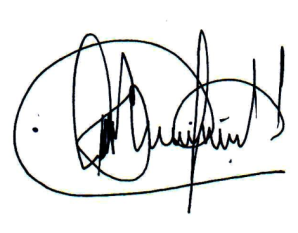                                              ---------------------------------------------                                           CARLOS BERTARELLI RODRIGUEZ                                                            PRESIDENTE                                               COMITE ORGANIZADORSERIE “A”SERIE “A”SERIE “A”N/ONOMBRE DE LA PROMOCIÓNAÑO01Tte. Crl. Roque Sáenz Peña195902Crl. Marcelino Varela Ríos 196103Tte. Crl. José Benigno Cornejo196204Tte. Crl. Juan Pablo Ayllón Herrera196305Centenario del Combate Dos de Mayo 1866196606Tte. Crl. José Gálvez Egúsquiza196707Cap. Juan Hoyle Palacios1967-A08Tte. Crl. Pedro Ruiz Gallo196809Sargento Mayor Felipe Antonio Zela1970SERIE “B”SERIE “B”SERIE “B”N/ONOMBRE DE LA PROMOCIÓNAÑO01Sesquicentenario de la Independencia197202Crl. Francisco Chocano Soto197303Sargento Mayor Fermín Nacarino197404Sesquicentenario de la Batalla de Ayacucho1975-A05Tte. Crl. Juan Bautista Zubiaga1975-B06Crl.  Gregorio Albarracín Lanchipa197607Crl. Mariano Aragonés197708Tte. Luis García Ruiz197809Francisco Antonio de Zela1979SERIETIRADORESMUNICIÓNTOTALOFICIAL100131300ENTRENAMIENTO16080 ( 4px20 cart)12800TOTAL14100PROM.L -24AGOV-28AGOL- 31AGOV-04SETL- 07SETV - 11 SETL - 14SETV - 18SETL - 21SETV - 25SET1959XX1961XX1962XX1963XX1966XX1967XX1967-AXX1968XX1970XX1972XX1973XX1974XX1975-AXX1975-BXX1976XX1977XX1978XX1979XXPROM.L - 28SETV - 02OCTL - 05OCTV -09 OCTL - 12OCTV -16 OCTL - 19OCTJ - 22OCT1959XX1961XX1962XX1963XX1966XX1967XX1967-AXX1968XX1969XX1970XX1972XX1974XX1975-AX X1975-BXX1976XX1977XX 1978XX1979XX